【スペクタキュラー＋水面照明（オリンピックシンボル）】（１）配置図（案）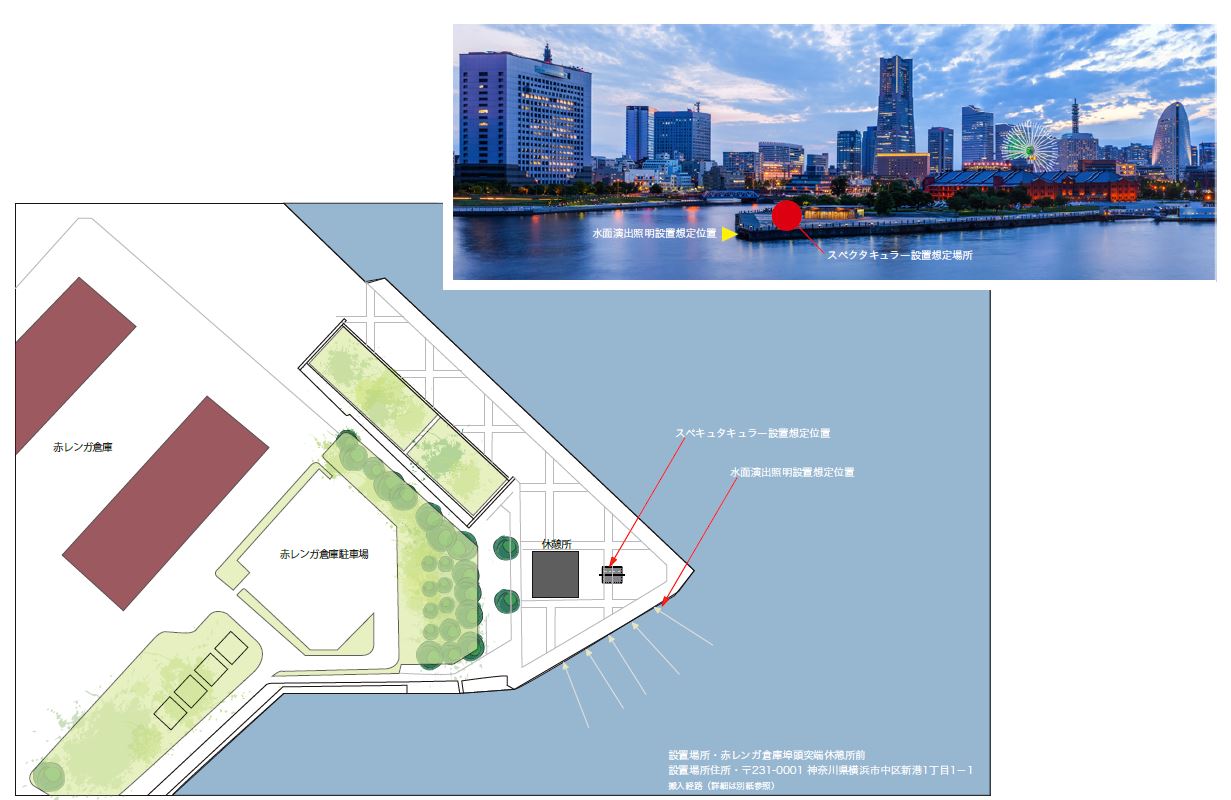 （２）スペキュタクラー配置図（案）・配線ルート想定（案）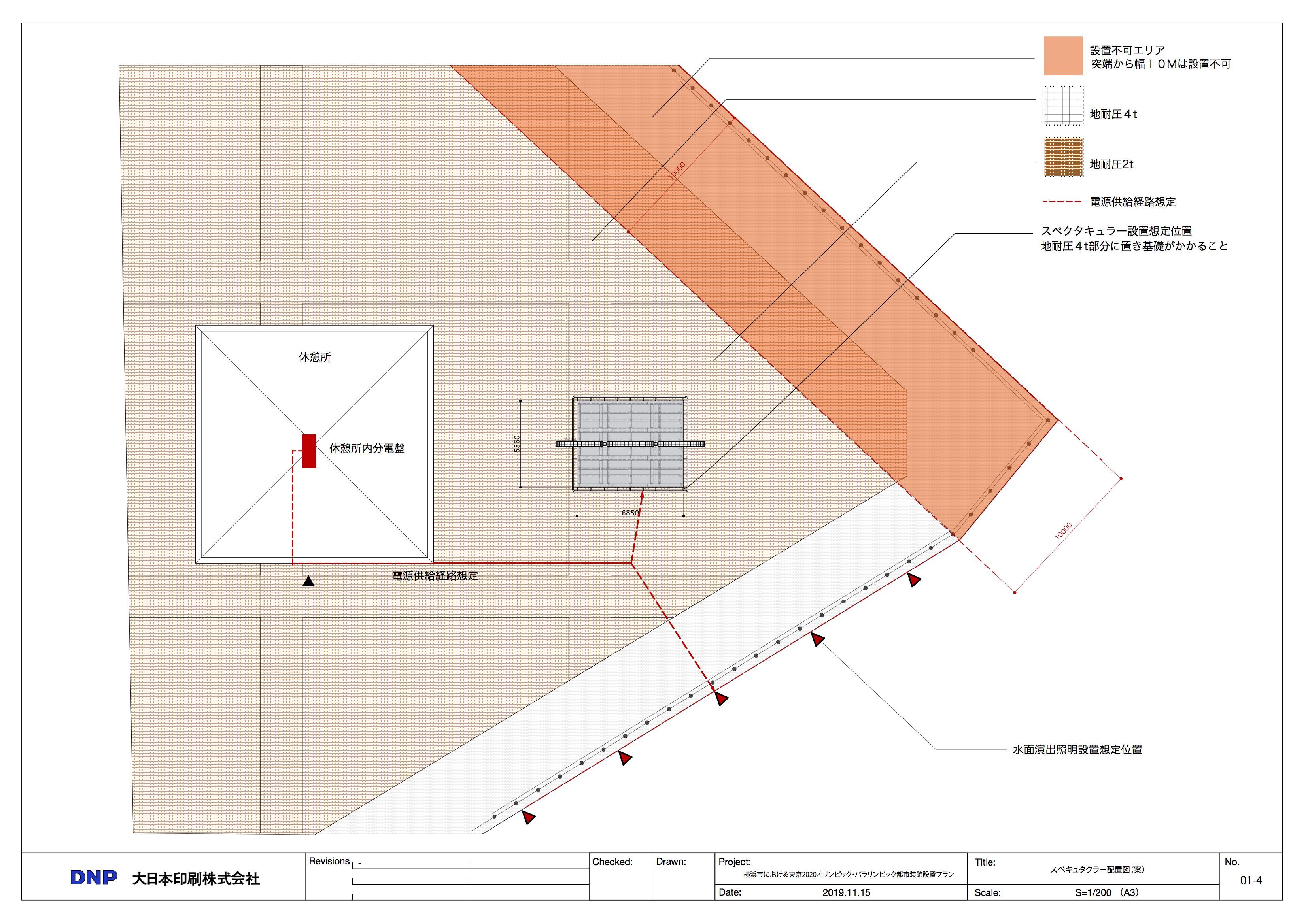 （３）スペキュタクラー参考図（案）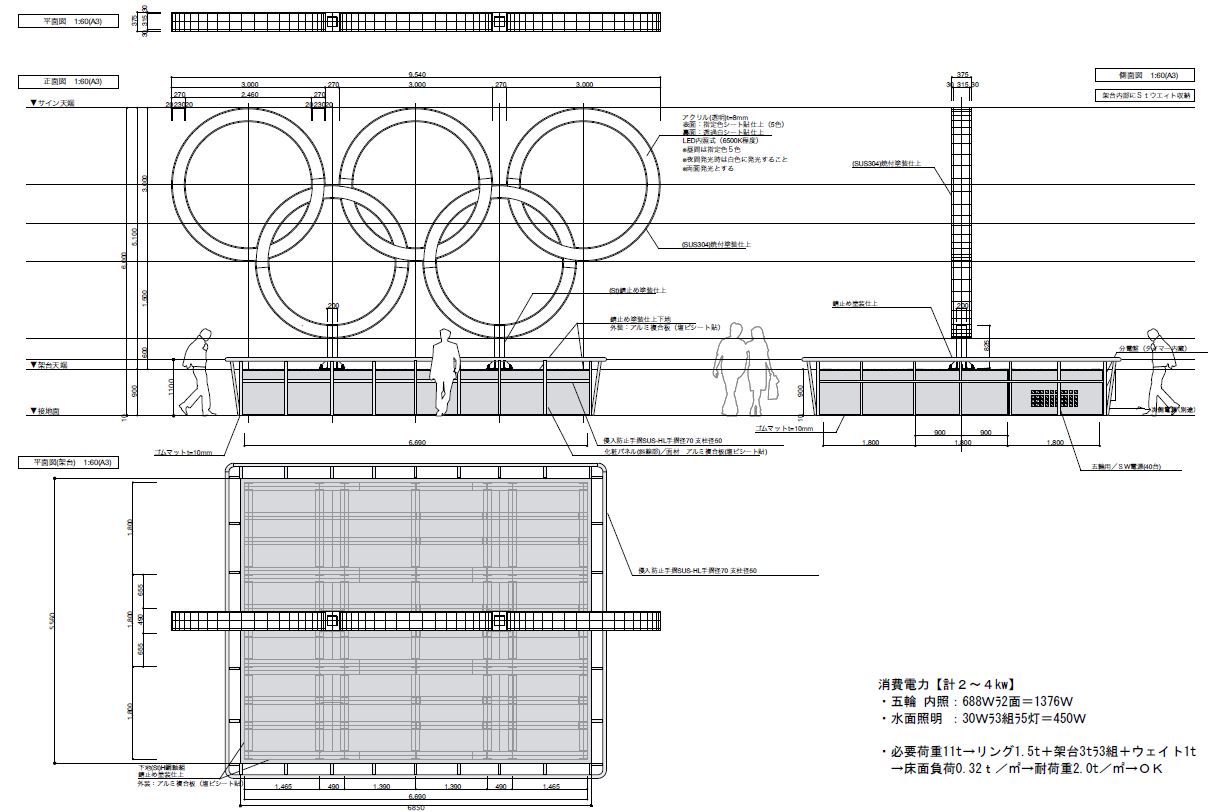 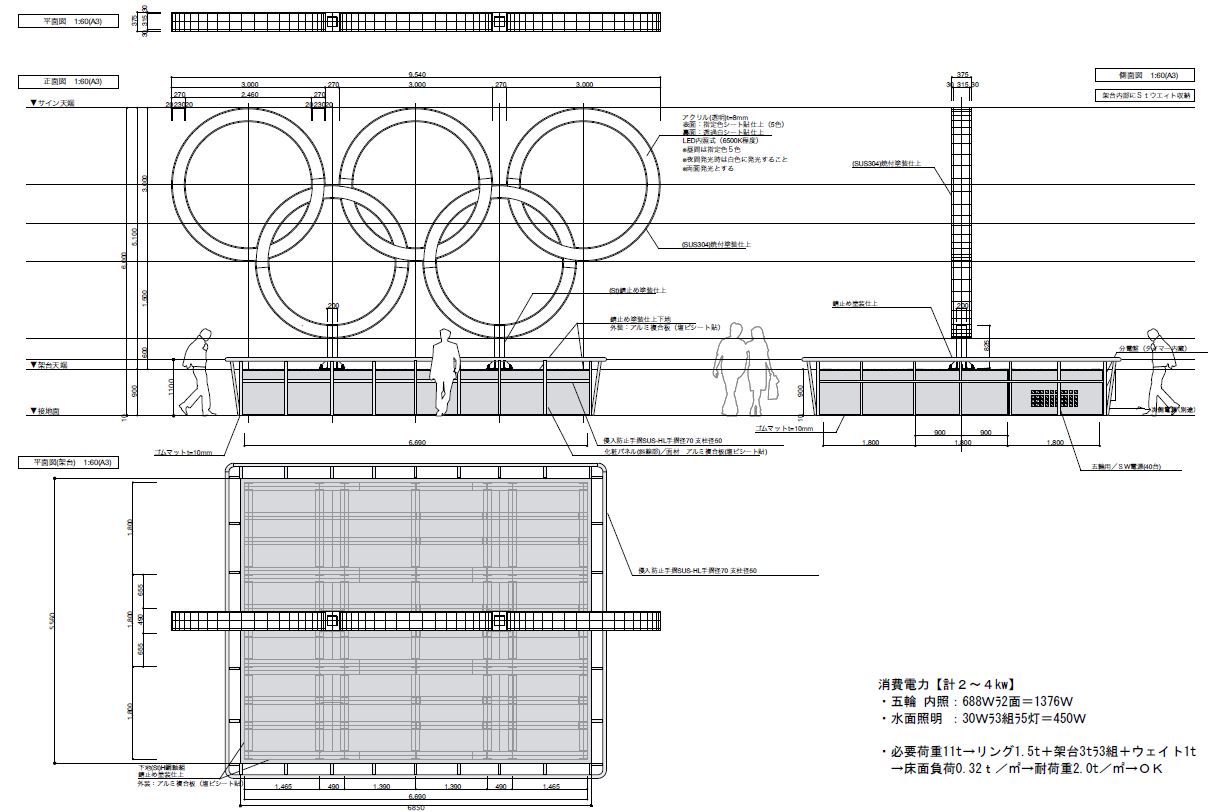 （４）搬入経路参考図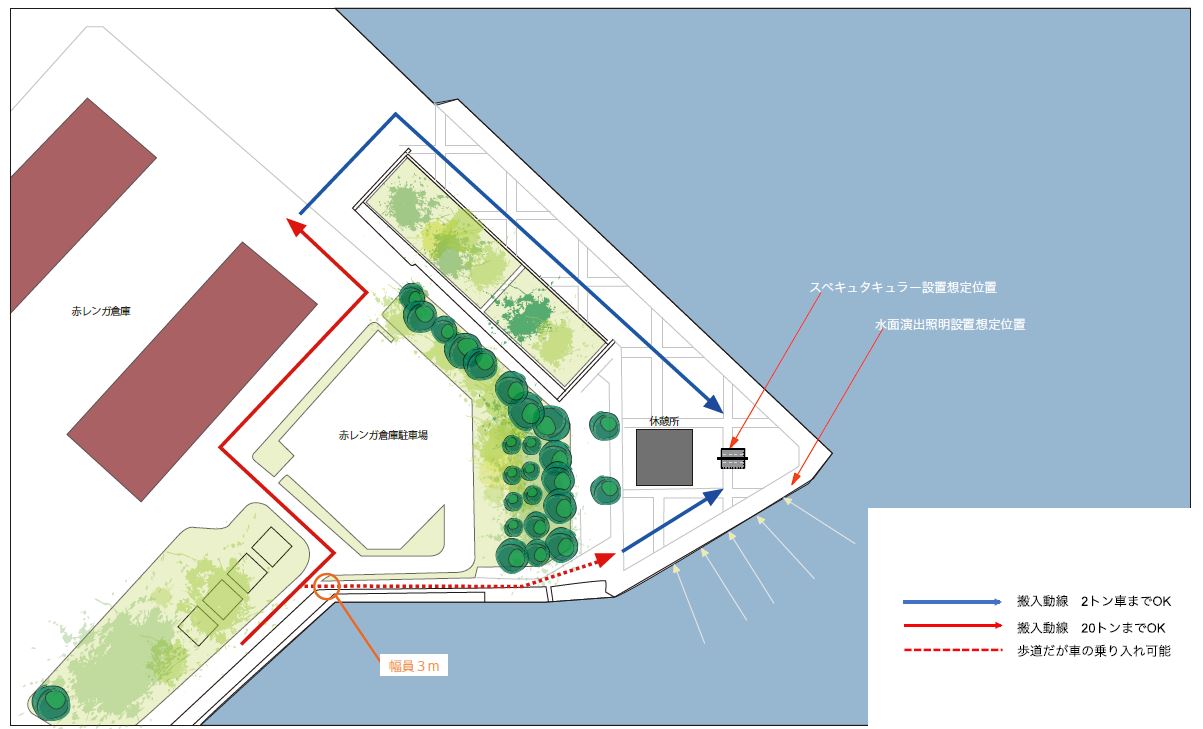 